Recruitment Monitoring Form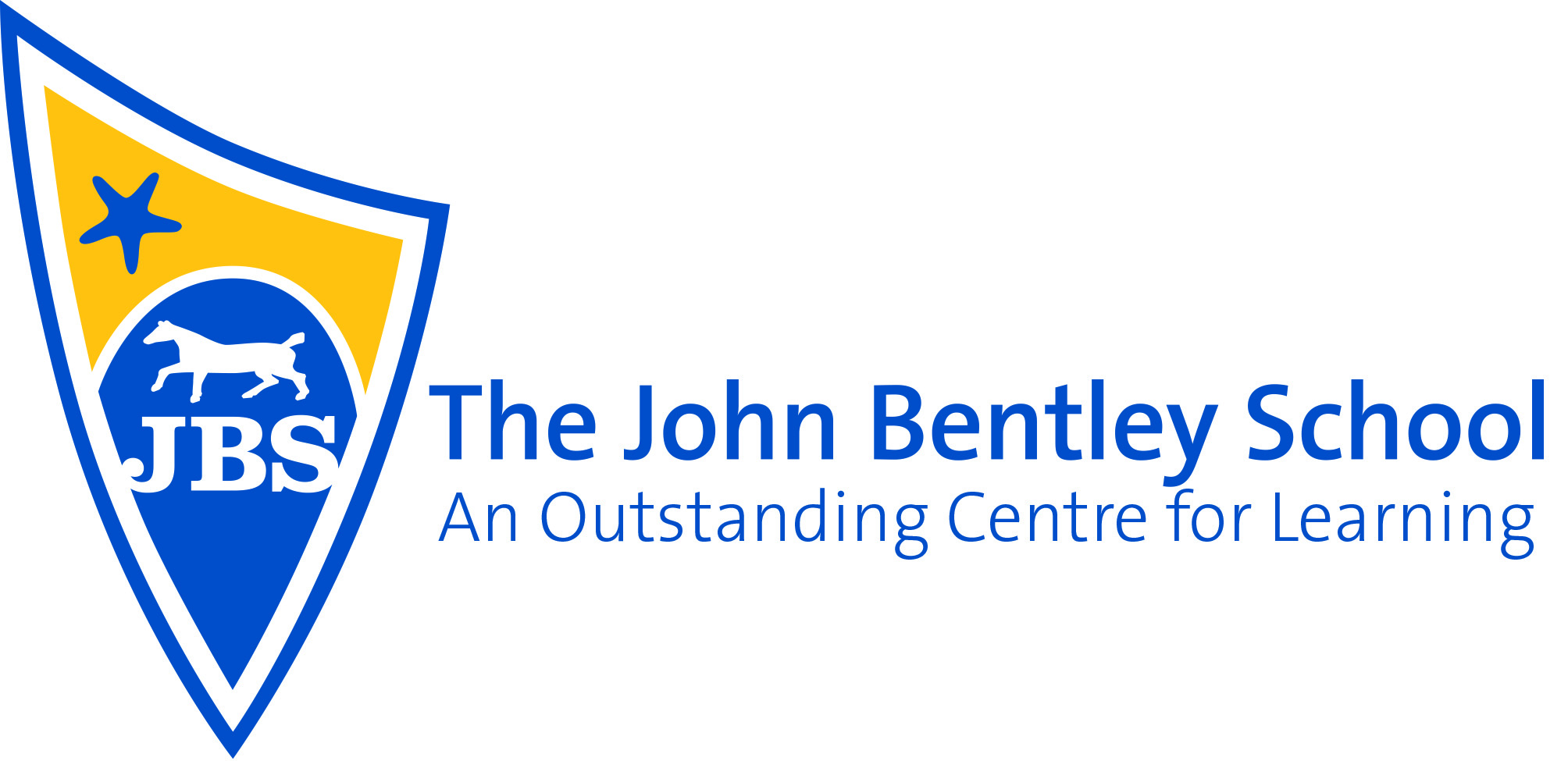 Strictly ConfidentialThe John Bentley School is committed to ensuring that job applicants are treated fairly and consistently and that no one is disadvantaged or discriminated against.Information collected via recruitment monitoring helps us fulfil this commitment and assists greatly in the development and evaluation of employment policy.Information you provide will be treated in strict confidence and will not be seen by anyone involved in the selection process.Person / Role DetailsEqual OpportunitiesAs part of our equal opportunities policy we request that you complete the following information. This information is for monitoring purposes only. All information will be treated as confidential and will not be used when shortlisting or deciding on whether an applicant is successful or unsuccessful in obtaining employment. The information you provide will help us to ensure that our recruitment procedures are fair by allowing us to identify and eliminate potential areas of discrimination.This information will be treated as confidential and will be separated from your application on receipt and before consideration of candidates takes place. This form may be held and processed in accordance with the terms of GDPR.  It will be treated in a secure and confidential manner.Please return this completed form along with your application form / letter of application toDebbie Tillyer via email at dt@johnbentley.wilts.sch.uk Thank youFull Name:Job Title:Location:The John Bentley SchoolPlease indicate your Ethnic Origin:Please indicate your Ethnic Origin:Please indicate your Ethnic Origin:Please indicate your Ethnic Origin:Please indicate your Ethnic Origin:Asian or Asian British - BangladeshiAsian or Asian British - BangladeshiAsian or Asian British - ChineseAsian or Asian British - IndianAsian or Asian British - IndianAsian or Asian British - OtherAsian or Asian British - PakistaniAsian or Asian British - PakistaniBlack or Black British - AfricanAsian or Asian British - CaribbeanAsian or Asian British - CaribbeanBlack or Black British - OtherMixed - OtherMixed - OtherMixed Ethnic - White & Black AfricanMixed Ethnic - White & Black AfricanOther Ethnic Origin - ArabOther Ethnic Origin - ArabWhite - Welsh/English/Scottish/N.IrelandWhite - Welsh/English/Scottish/N.IrelandWhite - OtherWhite - OtherOther Ethnic Group: (Please State)Other Ethnic Group: (Please State)Please indicate your Religion/Belief:Please indicate your Religion/Belief:Please indicate your Religion/Belief:Please indicate your Religion/Belief:Please indicate your Religion/Belief:BuddhistBuddhistChristianHinduHinduJewishMuslimMuslimSikhNoneNonePrefer not to sayOther Religion/Belief: (Please State)Other Religion/Belief: (Please State)Please provide your Year of Birth:Please indicate your Sexual Orientation:Please indicate your Sexual Orientation:Please indicate your Sexual Orientation:Please indicate your Sexual Orientation:BisexualGay ManHeterosexualLesbian / Gay WomanPrefer not to sayPlease indicate your Gender:Please indicate your Gender:Please indicate your Gender:Please indicate your Gender:MaleFemaleDisabilityDisabilityDisabilityDisabilityDisabilityDisabilityDisabilityDisabilityThe Disability Discrimination Act (2010) defines a disabled person as someone with a ‘physical or mental impairment which has substantial and long-term adverse effect on his/her ability to carry out normal day to day activities’.The Disability Discrimination Act (2010) defines a disabled person as someone with a ‘physical or mental impairment which has substantial and long-term adverse effect on his/her ability to carry out normal day to day activities’.The Disability Discrimination Act (2010) defines a disabled person as someone with a ‘physical or mental impairment which has substantial and long-term adverse effect on his/her ability to carry out normal day to day activities’.The Disability Discrimination Act (2010) defines a disabled person as someone with a ‘physical or mental impairment which has substantial and long-term adverse effect on his/her ability to carry out normal day to day activities’.The Disability Discrimination Act (2010) defines a disabled person as someone with a ‘physical or mental impairment which has substantial and long-term adverse effect on his/her ability to carry out normal day to day activities’.The Disability Discrimination Act (2010) defines a disabled person as someone with a ‘physical or mental impairment which has substantial and long-term adverse effect on his/her ability to carry out normal day to day activities’.The Disability Discrimination Act (2010) defines a disabled person as someone with a ‘physical or mental impairment which has substantial and long-term adverse effect on his/her ability to carry out normal day to day activities’.The Disability Discrimination Act (2010) defines a disabled person as someone with a ‘physical or mental impairment which has substantial and long-term adverse effect on his/her ability to carry out normal day to day activities’.Do you consider yourself to have such disability?Do you consider yourself to have such disability?Do you consider yourself to have such disability?Do you consider yourself to have such disability?Do you consider yourself to have such disability?Do you consider yourself to have such disability?Do you consider yourself to have such disability?Do you consider yourself to have such disability?YesYesNoNoPlease indicate what type of disability you have:Please indicate what type of disability you have:Please indicate what type of disability you have:Please indicate what type of disability you have:Please indicate what type of disability you have:Please indicate what type of disability you have:Please indicate what type of disability you have:Please indicate what type of disability you have:Do not wish to specifyDo not wish to specifyDo not wish to specifyDo not wish to specifyHearing ImpairmentLearning DifficultiesLearning DifficultiesLearning DifficultiesLearning DifficultiesLearning DisabilityLong Standing Illness / Health ConditionLong Standing Illness / Health ConditionLong Standing Illness / Health ConditionLong Standing Illness / Health ConditionMental Health ConditionMental IllnessMental IllnessMental IllnessMental IllnessMobility ImpairmentPhysical ImpairmentPhysical ImpairmentPhysical ImpairmentPhysical ImpairmentPhysical Co-Ordination DifficultiesSensory ImpairmentSensory ImpairmentSensory ImpairmentSensory ImpairmentReduced Physical CapacityVisual Impairment(Not corrected by spectacles or contact lenses)Visual Impairment(Not corrected by spectacles or contact lenses)Visual Impairment(Not corrected by spectacles or contact lenses)Visual Impairment(Not corrected by spectacles or contact lenses)Speech ImpairmentVisual Impairment(Not corrected by spectacles or contact lenses)Visual Impairment(Not corrected by spectacles or contact lenses)Visual Impairment(Not corrected by spectacles or contact lenses)Visual Impairment(Not corrected by spectacles or contact lenses)Neurological ConditionOther Disability: (Please State)Other Disability: (Please State)Other Disability: (Please State)Job AdvertisingJob AdvertisingJob AdvertisingJob AdvertisingJob AdvertisingWhere did you first hear about / see this vacancy?Where did you first hear about / see this vacancy?Where did you first hear about / see this vacancy?Where did you first hear about / see this vacancy?Where did you first hear about / see this vacancy?The John Bentley School WebsiteThe John Bentley School WebsiteLocal Shop WindowEteach / Indeed / Job CentreEteach / Indeed / Job CentreTES OnlineFacebookFacebookWiltshire Council JobsiteLocal NewspaperLocal NewspaperWord of MouthOther: (Please State)Other: (Please State)